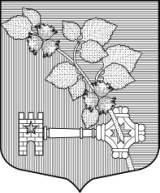 АДМИНИСТРАЦИЯВИЛЛОЗСКОГО ГОРОДСКОГО ПОСЕЛЕНИЯ     ЛОМОНОСОВСКОГО РАЙОНАПОСТАНОВЛЕНИЕ № 744«29» декабря 2023 года                                                                                 гп. ВиллозиО внесении изменений в муниципальную программу «Обеспечение безопасности на территориимуниципального  образования Виллозское городское  поселениеЛомоносовского муниципального района Ленинградской области  на 2023-2025  годы»         В соответствии со ст.179 Бюджетного кодекса Российской Федерации, Федеральным законом от 06.12.2003 № 131-ФЗ «Об общих принципах организации местного самоуправления в Российской Федерации», руководствуясь Решением Совета депутатов Виллозского городского поселения Ломоносовского муниципального района Ленинградской области №64  от 15.12.2023г. «Об утверждении местного бюджета муниципального образования Виллозское городское поселение Ломоносовского муниципального района Ленинградской области на 2024 год и плановый период 2025 и 2026 годов», Положением об администрации Виллозского городского поселения Ломоносовского района, постановлением местной администрации Виллозское сельское поселение Ломоносовского муниципального района Ленинградской области от 14.10.2014 года № 304 «Об утверждении порядка разработки, реализации и оценки эффективности муниципальных программ муниципального образования Виллозское сельское поселение муниципального образования Ломоносовский муниципальный район Ленинградской области»,ПОСТАНОВЛЯЮ:Внести следующие изменения в муниципальную программу «Обеспечение безопасности на территории   муниципального  образования Виллозское городское поселение Ломоносовского муниципального района Ленинградской области  на 2023-2025  годы» (далее - муниципальная программа), утвержденную постановлением администрации Виллозского городского поселения №663 от 28.12.2022г:Наименование муниципальной программы изложить в следующей редакции: «Обеспечение безопасности на территории муниципального образования Виллозское городское поселение Ломоносовского муниципального района Ленинградской области».Утвердить изменения, вносимые в муниципальную программу, согласно приложению № 1 к настоящему постановлению.Настоящее постановление вступает в силу с момента опубликования (обнародования) на официальном сайте муниципального образования Виллозское городское поселение Ломоносовского муниципального района Ленинградской области: www.villozi-adm.ru.Контроль за исполнением настоящего постановления возложить на начальника организационно-технического  отдела – Киселева Н.Ю.Глава администрации Виллозского городского поселения 		             		                   С.В. АндрееваПриложение №1 к постановлению № 744 от 29 декабря 2023г.МУНИЦИПАЛЬНАЯ ПРОГРАММА «Обеспечение безопасности на территории   муниципального  образования Виллозское городское поселение Ломоносовского муниципального района Ленинградской области» ПАСПОРТмуниципальной  программы«Обеспечение безопасности на территории муниципального образования Виллозское городское поселение Ломоносовского муниципального района Ленинградской области»1. Общая характеристика, основные проблемы и прогноз развития сферы реализации муниципальной программыМуниципальная программа «Обеспечение безопасности на территории   муниципального образования Виллозское городское поселение Ломоносовского  муниципального района Ленинградской области» направлена на повышение  и укрепление обеспечения правопорядка,  пожарной безопасности, защиты жизни и здоровья граждан, сохранение материальных ценностей от пожаров, осуществления мероприятий по предупреждению и защите населения от чрезвычайных ситуаций на территории МО Виллозское городское  поселение. А также на повышение и укрепление обеспечения безопасности, защиты жизни и здоровья граждан, сохранение материальных ценностей.Программа является организационной и методической основой для определения и реализации приоритетов в области пожарной безопасности, ГО и ЧС на территории муниципального образования  Виллозское городское поселение.В области пожарной безопасностиПожар – неконтролируемое горение, причиняющее материальный ущерб, вред жизни и здоровью граждан, интересам общества и государства. Сложившаяся тревожная ситуация с пожарами связана с комплексом проблем финансового, материально-технического, социального характера, накапливающихся десятилетиями и не получавших своего решения. Будущее положение дел в этой области целиком зависит от отношения органов  самоуправления, руководителей учреждений и организаций к решению вопросов обеспечения пожарной безопасности. Основными источниками возникновения пожаров являются деятельность людей и природные явления. Риск возникновения очагов пожаров и связанных с ними чрезвычайных ситуаций резко увеличивается при неблагоприятных погодных условиях. Большая часть пожаров происходит в частном жилом секторе и садоводческих товариществах, где зачастую отсутствуют первичные средства пожаротушения. Несмотря на проводимые мероприятия по обеспечению средствами пожаротушения (пожарные гидранты, мотопомпы), остается вопрос по наличию пожарных водоемов на территории населенных пунктов. Плотность застройки населенных пунктов создает угрозу возникновения крупных пожаров с непредсказуемыми последствиями. Тушение пожаров в таких случаях производится местными жителями с использованием подручных средств (ведра, лом, багор), поэтому, как правило, при возникновении пожара строения и имущество, находящееся в них, сгорают дотла. Принятие неотложных организационных и перспективных практических решений и мер в этой области позволит значительно снизить социальную напряженность, сохранить экономический потенциал, придаст больше уверенности жителям в своей безопасности и защищенности от огня.В последнее время повсеместно усложнилась обстановка с пожарами. На территории поселения пожарные водоемы не в полной мере оснащены оборудованием и сооружениями для установки пожарных автомобилей и забора воды в любое время года. Подавляющая часть населения не имеет четкого представления о реальной опасности пожаров. Необходимо создание системы обучения правилам пожарной безопасности в школах и детских садах по специальным программам в оборудованных классах, имеющими соответствующую подготовку специалистами-преподавателями. Недостаточно надежно решаются проблемы обеспечения пожарной безопасности жилого сектора. Беспокоит пожарная опасность индивидуального жилого сектора с плотной деревянной застройкой, недостаток или полное отсутствие противопожарного водоснабжения, и проездов, захламленность улиц, эксплуатация в домах, особенно в деревянных, ветхой электропроводки и неисправных печей, а также несанкционированное строительство хозяйственных построек. Экономические трудности сельхозпредприятий негативно влияют на объектовую пожарную охрану. Для преодоления создавшегося критического положения с обеспечением пожарной безопасности необходимо скоординировать действия руководителей местного самоуправления, учреждений и организаций для реализации принятых в установленном порядке норм и правил по предотвращению пожаров, спасению людей и имущества. В области ГО  и ЧСЧрезвычайная ситуация (ЧС) - обстановка на определенной территории, сложившаяся в результате аварии, опасного природного явления, катастрофы, стихийного или иного бедствия, которые могут повлечь или повлекли за собой человеческие жертвы, ущерб здоровью людей или окружающей природной среде, значительные материальные потери и нарушение условий жизнедеятельности людей.Эффективность предупреждения и ликвидация ЧС во многом определяется наличием материальных ресурсов. Достаточность материальных ресурсов позволяет в минимальные сроки локализовать чрезвычайную ситуацию, уменьшить масштабы ее последствий и решить главную задачу - спасти и организовать первоочередное жизнеобеспечение пострадавших. В статистике чрезвычайных ситуаций пожары занимают особое место, социально-экономические потери от них велики по сравнению с чрезвычайными ситуациями других видов. Обеспечение безопасности населения в поселении в условиях ЧС мирного времени может быть достигнуто не путем ликвидации последствий ЧС, а на ином пути – прогнозированием и предупреждением ЧС. Имеющиеся ограниченные ресурсы должны быть в первую очередь направлены на снижение риска и обеспечение безопасности человека.Механизмом практической реализации данной программы является целевое выделение финансовых средств направленных на решение вопросов связанных с противопожарной безопасностью, с предупреждением и ликвидацией ЧС на территории Виллозского городского поселения.Необходимый уровень координации действий и концентрации ресурсов при решении задач снижения рисков ЧС, может быть достигнут только при использовании программно-целевых методов. Необходимо дальнейшее развитие созданной уличной системы оповещения населении о чрезвычайных ситуациях. Реализация Программы позволит обеспечить переход к единой системе управления с области снижения рисков ЧС. В области правопорядкаСложилась крайне тревожная ситуация с комплексом проблем финансового, материально-технического, социального характера, накапливающихся долгое время и не получавших своего решения. Будущее положение дел в этой области целиком зависит от отношения органов местного самоуправления, руководителей учреждений и организаций к решению вопросов обеспечения безопасности населения Виллозского городского  поселения. Принятие неотложных организационных и перспективных практических решений и мер в этой области позволит значительно снизить социальную напряженность, сохранить экономический потенциал, придаст больше уверенности жителям в своей безопасности и защищенности.             Эффективность обеспечения безопасности во многом определяется наличием материальных ресурсов. Обеспеченность в  материальных ресурсах позволит своевременно реагировать на заявления граждан, выявлять и более того регистрировать преступные посягательства.            Очевидно, что обеспечение безопасности населения может быть достигнуто не путем реагирования на уже совершённое правонарушение, а принципиально иным путем - прогнозирования и предупреждения. Имеющиеся ограниченные ресурсы должны быть в первую очередь направлены на снижение риска и обеспечение безопасности человека.             Механизмом практической реализации данной программы является целевое выделение финансовых средств направленных на решение вопросов связанных с безопасностью населения,  с прогнозированием и предупреждением правонарушений на территории Виллозского городского поселения.В настоящее время на территории Виллозского городского поселения продолжается установка камер уличного видеонаблюдения. Системы видеонаблюдения позволяют следить за оперативной обстановкой на улицах, площадях, местах массового сосредоточения граждан, на въездах в поселения, а также способствовать положительной динамике раскрываемости преступлений; помогают правоохранительным органам обеспечивать решение задач по конкретным направлениям в раскрытии преступлений, проведении следственных действий (идентификации личности по биометрическим данным, розыск похищенного автотранспорта по регистрационным номерам, визуального контроля). Это должно обеспечить улучшение по профилактике преступлений, обеспечению общественного порядка во время проведения культурно-массовых, политических и общественно-значимых мероприятий.В современных условиях, обеспечения безопасности граждан Виллозского городского поселения является важной функцией  органов местного самоуправления, руководителей учреждений и организаций. Это обусловлено, в первую очередь, тем, что за последние годы произошло качественное изменение опасностей, связанных с обострением  криминогенной обстановки в стране,  возрастанием межнациональных и региональных конфликтов и актов терроризма.На состояние общественного порядка оказывают негативное влияние неэффективность системы социальной реабилитации лиц, освобождающихся из учреждений уголовно-исполнительной системы, трудности в работе по воспитанию молодежи и предупреждению детской безнадзорности, отсутствие реальных преград распространению наркомании и пьянства. Значительная доля преступлений совершается в состоянии алкогольного опьянения. Для решения проблем по стабилизации криминогенной обстановки необходимо создать эффективную систему профилактики преступлений и иных правонарушений, обеспечить активное взаимодействие правоохранительных органов с органами муниципальной власти, негосударственными структурами, общественными объединениями.В области противодействия экстремизмуПод влиянием социальных, политических, экономических и иных факторов, наиболее подверженных деструктивному влиянию, в молодежной среде легче формируются радикальные взгляды и убеждения. Таким образом, молодые граждане пополняют ряды экстремистских и террористических организаций, которые активно используют российскую молодежь в своих политических интересах.Молодежная среда в силу своих социальных характеристик и остроты восприятия окружающей обстановки является той частью общества, в которой наиболее быстро происходит накопление и реализация негативного протестного потенциала.В целях пресечения экстремистской преступности и обуздания криминальной ситуации в данной сфере представляется целесообразным усилить профилактическую работу среди молодежи, в том числе несовершеннолетних путем проведения мер воспитательно-профилактического характера. Подросткам следует прививать основы толерантности путем организации, например, уроков толерантности, просветительских программ и семинаров по вопросам толерантности.Нормативно-правовая база разработки ПрограммыМуниципальная программа разработана в соответствии с Федеральными законами от 21.12.1994 года №69-ФЗ «О пожарной безопасности», от 21.12.1994 года № 68-ФЗ «О защите населения и территорий от чрезвычайных ситуаций природного и техногенного характера», от 12.02.1998 года №28-ФЗ «О гражданской обороне», от 06.10.2003 года №131-ФЗ «Об общих принципах организации местного самоуправления», от 06.03.2006 года № 35-ФЗ «О противодействию терроризму», п. 4 ст. 1, пп. 1.1., п. 1 пп. 2.2  п.20 ст.2, ст. 4,5 Решение Совета депутатов  муниципального образования Виллозское сельское поселение № 65 от 06.09.2013 г. «Об участии в профилактике терроризма и экстремизма, минимизации и (или) ликвидации последствий проявления терроризма и экстремизма на территории муниципального образования Виллозское сельское поселение».2. Приоритеты и цели в сфере реализации программыОсновными целями программы являются: обеспечение пожарной безопасности, защита жизни и здоровья граждан, сохранение материальных ценностей от пожаров. Для достижения указанных целей необходимо решить следующие задачи:создание и совершенствование нормативно-правовой, методической и технической базы по обеспечению  политики в области предупреждения пожаров в жилом секторе, общественных и производственных зданиях; реализация первоочередных мер по противопожарной защите муниципальных учреждений, предприятий и организаций муниципального образования  Виллозское городское поселение;совершенствование организации пожарной профилактики, предупреждение пожаров,  снижение числа погибших (пострадавших) от огня людей и наносимого материального ущерба, выполнение требований правил и норм пожарной безопасности;привлечение широких слоев населения муниципального образования  Виллозское городское поселение к реализации мер по обеспечению пожарной безопасности; повышение готовности населения к выполнению мероприятий по ГО, предупреждению и ликвидации ЧС природного и техногенного характера;повышение оперативности информирования населения о правилах безопасного поведения при угрозе и возникновении чрезвычайных ситуаций; повышение уровня подготовленности населения в области безопасности жизнедеятельности; повышение уровня культуры безопасности жизнедеятельности;снижение уровня преступности на территории муниципального образования;воссоздание системы социальной профилактики правонарушений, направленной, прежде всего на активизацию борьбы с пьянством, алкоголизмом, наркоманией; преступностью, безнадзорностью, беспризорностью несовершеннолетних; незаконной миграцией; ресоциализацию лиц, освободившихся из мест лишения свободы;совершенствование нормативной правовой базы по профилактике правонарушений;активизация участия и улучшение координации деятельности органов местного самоуправления в предупреждении правонарушений;вовлечение в предупреждение правонарушений коллективы предприятий, учреждений, организаций всех форм собственности, а также общественных организаций;повышение оперативности реагирования на заявления и сообщения о правонарушении за счет наращивания сил правопорядка и технических средств контроля за ситуацией в общественных местах;оптимизация работы по предупреждению и профилактике правонарушений, совершаемых на улицах и в общественных местах;выявление и устранение причин и условий, способствующих совершению правонарушений;противодействие терроризму и экстремизму, а также защита жизни граждан, проживающих на территории муниципального образования Виллозское городское поселение, от террористических и экстремистских актов путем: усиление антитеррористической защищенности потенциально опасных 
объектов, мест массового пребывания людей и объектов жизнеобеспечения, 
находящихся в собственности или в ведении муниципального образования Виллозское городское поселение, иных субъектов, осуществляющих свою деятельность на территории муниципального образования Виллозское городское поселение;организация и проведение информационно-пропагандистских мероприятий, направленных на раскрытие сущности и разъяснения общественной опасности терроризма, оказание позитивного воздействия на граждан с целью формирования у них неприятия идеологии терроризма, обучение населения формам и методам предупреждения террористических угроз, порядку действий при их возникновении; уменьшение проявлений экстремизма и негативного отношения к лицам других национальностей и религиозных конфессий; формирование у граждан, проживающих на территории муниципального образования Виллозское городское поселение, внутренней потребности в толерантном поведении к людям других национальностей и религиозных конфессий на основе ценностей многонационального российского общества, культурного самосознания, принципов соблюдения прав и свобод человека; формирование толерантности и межэтнической культуры в молодежной среде, профилактика агрессивного поведения. План реализации Программы, с перечнем мероприятий, направлениям финансового обеспечения приведён в Приложении №1 к настоящей муниципальной программе.В целях реализации Программы и с учетом принятия федеральных, областных, муниципальных правовых актов администрацией Виллозского городского поселения могут разрабатываться и приниматься муниципальные правовые акты, необходимые для осуществления мероприятий Программы.Программа реализуется за счет средств местного бюджета муниципального образования Виллозское городское поселение.Показателями результативности по задаче «Обеспечение безопасности на территории   муниципального образования Виллозское городское поселение Ломоносовского муниципального района Ленинградской области» являются:снижение числа пострадавших людей и наносимый огнем материальный ущерб;уменьшение риска пожаров в жилом секторе и в муниципальных учреждениях муниципального образования  Виллозское городское поселение;повышение готовности сотрудников учреждений и организаций к действиям по профилактике, предотвращению и ликвидации пожаров и чрезвычайных ситуаций;повышение пожарной грамотности населения;повышение оперативности реагирования на заявления и сообщения о правонарушении за счет наращивания сил правопорядка и технических средств контроля за ситуацией в общественных местах;минимизирование и (или) ликвидация последствий проявления терроризма и экстремизма в границах поселения.Оценка эффективности реализации Программы производится путем сравнения фактически достигнутых показателей за соответствующий год с утвержденными на год значениями целевых показателей.Бюджетная эффективность (Бэ) Программы определяется как соотношение фактического использования средств на реализацию Программы к утвержденному плану:Бэ = фактическое использование средств x 100%              утвержденный план финансирования Оценка эффективности Программы осуществляется в целях достижения оптимального соотношения связанных с ее реализацией затрат и достигаемых в ходе реализации мероприятий.Сроки реализации муниципальной программы2023 - 2026 годыОтветственный исполнитель муниципальной программыАдминистрация Виллозского городского поселения Ломоносовского муниципального района Ленинградской областиСоисполнители муниципальной программыАдминистрация Виллозского городского поселения Ломоносовского муниципального района Ленинградской области, Структурные подразделения администрации   муниципального образования  Виллозское городское поселениеУчастники муниципальной программыАдминистрация Виллозского городского поселения Ломоносовского муниципального района Ленинградской области, Структурные подразделения администрации   муниципального образования  Виллозское городское поселениеЦель муниципальной   программыОбеспечение необходимых условий для укрепления  и обеспечения пожарной безопасности, защита жизни и здоровья граждан, сохранение материальных ценностей от пожаров, осуществление мероприятий по предупреждению и защите населения от чрезвычайных ситуаций, обеспечение общественного порядка на территории Виллозского городского поселения, выявление и устранение причин и условий,   способствующих совершению правонарушений, участие в профилактике терроризма и экстремизма, а также в минимизации и (или) ликвидации последствий проявлений терроризма и экстремизма в границах поселения, участие в предупреждении и ликвидации последствий чрезвычайных ситуаций в границах поселенияЗадачи муниципальной  программысоздание и совершенствование современной нормативной правовой базы обеспечения пожарной безопасности муниципального образования  Виллозское городское поселение, учитывающей изменения федерального законодательства;совершенствование организации пожарной профилактики, предупреждение пожаров, снижение числа погибших (пострадавших) от огня людей и наносимого материального ущерба;улучшение противопожарного водоснабжения муниципального образования  Виллозское городское поселение;повышение ответственности должностных лиц организаций за выполнение мероприятий по обеспечению пожарной безопасности на подведомственной территории, зданиях и сооружениях;повышение защищенности от пожаров жителей муниципального образования  Виллозское городское поселение, учреждений и организаций  в том числе, обусловленных бытовыми причинами, за счет развертывания системы профилактики пожаров и повышения активности населения;совершенствование системы подготовки руководящего состава и населения территорий Виллозского городского поселения в сфере предупреждения и ликвидации ЧС, пожаров, происшествий на водных объектах;повышение готовности населения к выполнению мероприятий по ГО, предупреждению и ликвидации ЧС природного и техногенного характера;поддержание системы оповещения населения о ЧС в рабочем состонии;- повышение безопасности жителей муниципального образования Виллозское городское поселение;- создание безопасных условий для жизни жителей муниципального образования Виллозское городское поселение;- снижение числа совершенных преступлений на территории муниципального образования Виллозское городское поселение;минимизация и (или) ликвидация последствий проявлений терроризма и экстремизма в границах поселения;- пропаганда толерантного поведения к людям других национальностей и религиозных конфессий; - воспитательная работа среди детей и молодежи, направленная на устранение причин и условий, способствующих совершению действий экстремистского характера.Ожидаемые (конечные)  результаты реализации муниципальной программы- снижение риска пожаров в муниципальном образовании  Виллозское городское поселение, относительное сокращение потерь, наносимых огнем, гибели и травматизма людей, средств, расходуемых на ликвидацию последствий пожаров, создание современной нормативной правовой базы обеспечения пожарной безопасности, повышение ответственности должностных лиц организаций за выполнение мероприятий по обеспечению пожарной безопасности на подведомственной территории, зданиях и сооружениях;- повышение уровня безопасности населения и защищенности объектов жизнеобеспечения от угроз природного и техногенного характера, увеличение обеспечения средствами защиты населения на случай чрезвычайных ситуаций и в особый период. Повышение уровня пожарной безопасности объектов жилого фонда, объектов муниципальной и других форм собственности, находящихся на территории поселения. Увеличение участия общественности в профилактических мероприятиях по предупреждению пожаров и гибели людей;- повышение безопасности жителей муниципального образования Виллозское городское поселение;- создание безопасных условий для жизни жителей муниципального образования Виллозское городское поселение;- снижение числа совершенных преступлений на территории муниципального образования Виллозское городское поселение;- своевременное принятие предупредительных мер по стабилизации оперативной обстановки и активизация борьбы с преступностью;- уменьшение проявлений экстремизма и негативного отношения к лицам других национальностей;- формирование толерантности и межэтнической культуры в молодежной среде, профилактика агрессивного поведения среди населения.Подпрограммы муниципальной программыОтсутствуют Проекты, реализуемые в рамках муниципальной программыРеализация проектов не предусмотренаФинансовое обеспечение муниципальной программы – всего, в том числе  по годам реализацииОбщий объем финансирования  муниципальной программы составляет 37 580,00 тыс. рублей, в том числе:2023 год – 9 920,00 тыс. рублей2024 год – 11 720,00 тыс. рублей2025 год – 7 970,00 тыс. рублей2026 год – 7 970,00 тыс. рублейРазмер налоговых расходов, направленных на достижение цели муниципальной программы, всего, в том числе по годам реализацииНалоговые расходы не предусмотрены